JA SAM ČOVJEKU pravokutnik uz mudru izreku napiši odgovarajuće svojstvo čovjeka:ČOVJEK JE SAMO ČOVJEK, ČOVJEK JE DRUŠTVENO BIĆE, ČOVJEK JE RAZUMNO BIĆE, ČOVJEK JE DIO PRIRODE- ŽIVO BIĆEJučer sam bio pametan,stoga sam želio mijenjati svijet.Danas sam mudar, stogamijenjam sebe.Kad ljudi nauče dijeliti dobro,spoznat će smisao života.Zemlja je jedini dom kojiimamo i dijelimo s drugima.Čovjek prima onoliko ljubavikoliko daje.Prihvatiti različitost značiprihvatiti sebe.Jedini način da izbjegnešpogreške je steći iskustvo.Jedini način da steknešiskustvo je činiti pogreške.Nitko nije savršen.12Na crtu napiši naziv sustava organa koji prikazuje slika:        __________________________________________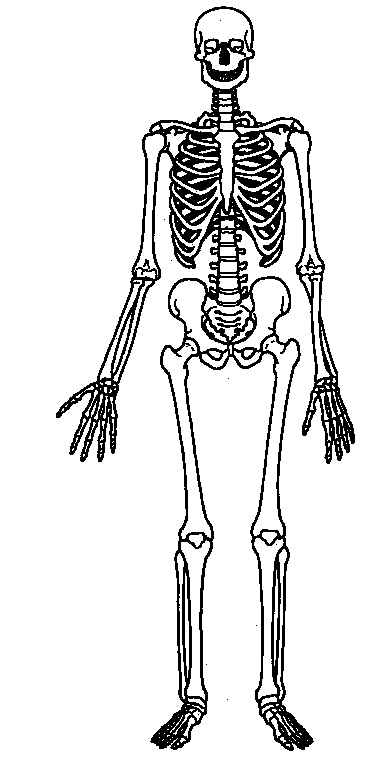 Pokušaj pronaći neke zanimljivosti o tom sustavu organa. Ispiši ih na crte. Možeš se poslužiti enciklopedijom, atlasom, wikipedijom, udžbenikom, možeš pitati roditelje…     ___________________________________________________     ___________________________________________________     ___________________________________________________     ___________________________________________________    ___________________________________________________    ___________________________________________________Na crtu napiši naziv sustava organa koji prikazuje slika:        __________________________________________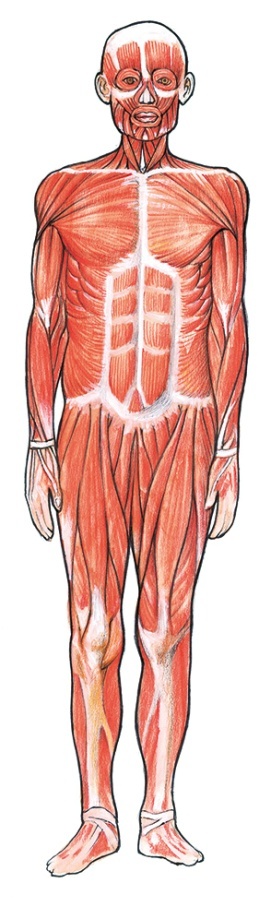 Pokušaj pronaći neke zanimljivosti o tom sustavu organa. Ispiši ih na crte. Možeš se poslužiti enciklopedijom, atlasom, wikipedijom, udžbenikom, možeš pitati roditelje…     ___________________________________________________     ___________________________________________________     ___________________________________________________     ___________________________________________________    ___________________________________________________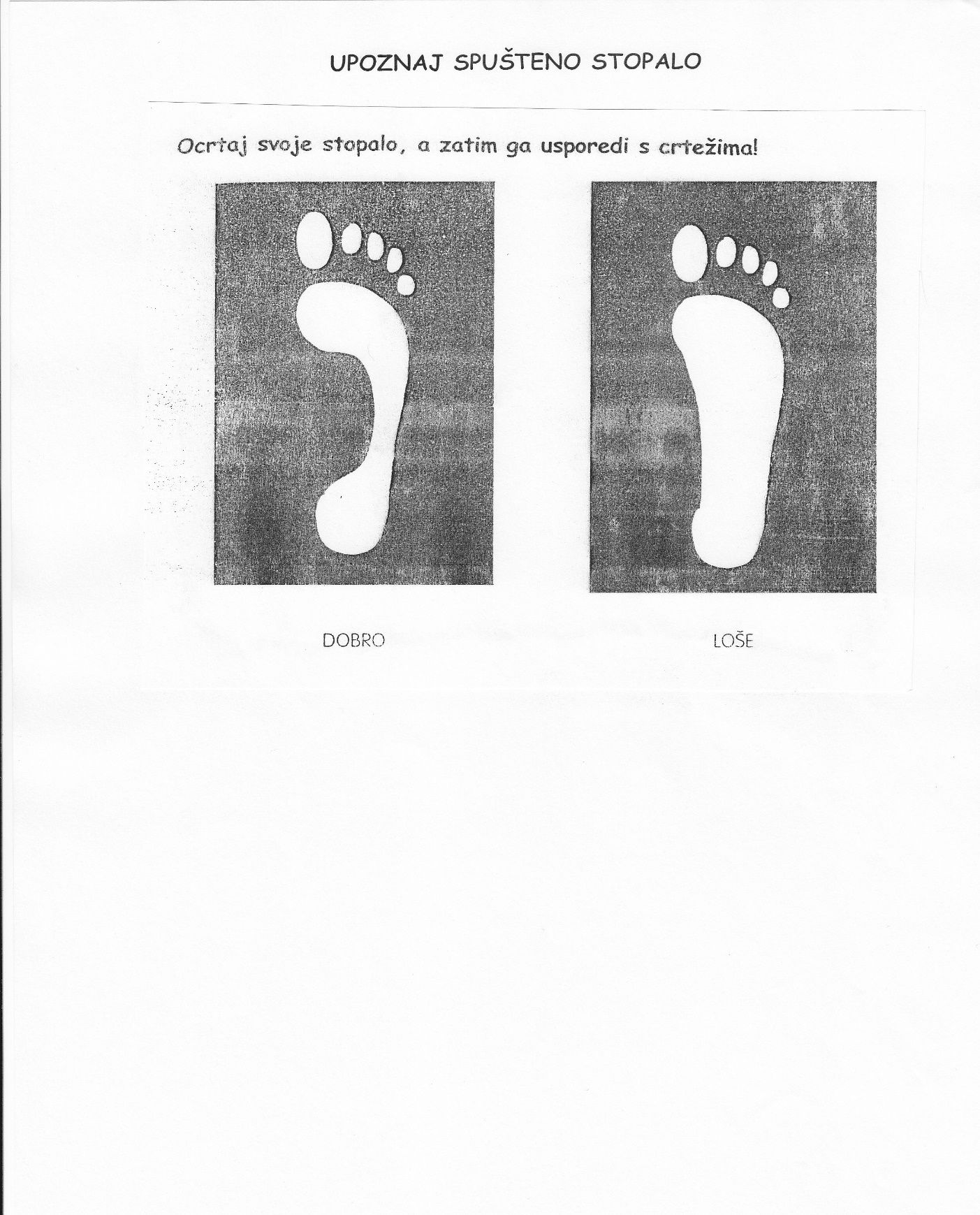 Ovdje ocrtaj svoje stopalo:Na crtu napiši naziv sustava organa koji prikazuje slika:             ___________________________________________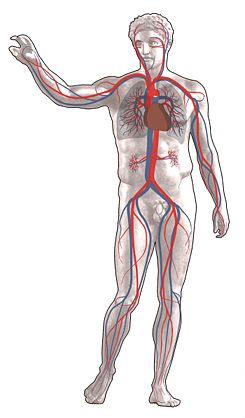 ZANIMLJIVOSTI!!Ako izgubiš trećinu krvi, preživjet ćeš, ali ako je izgubiš pola, umrijet ćeš.Slušanje ugodne glazbe srcu godi.Pozitivne učinke po zdravlje srca ima smijeh.               SRCEŠto sam znala/znao o srcu?______________________________________________________ ______________________________________________________ POKUS: Mjerenje pulsa1. Broj otkucaja srca u minuti je   _______________.2. Nakon 10 čučnjeva broj otkucaja u minuti je  _______________.ZAKLJUČAK:______________________________________________________ ______________________________________________________ ____________________________________________________________________________________________________________ ZANIMLJIVOSTI O SRCU______________________________________________________ ______________________________________________________________________________________________________________________________________________________________________________________________________________________________________________________________________________Na crtu napiši naziv sustava organa koji prikazuje slika:        _________________________________________________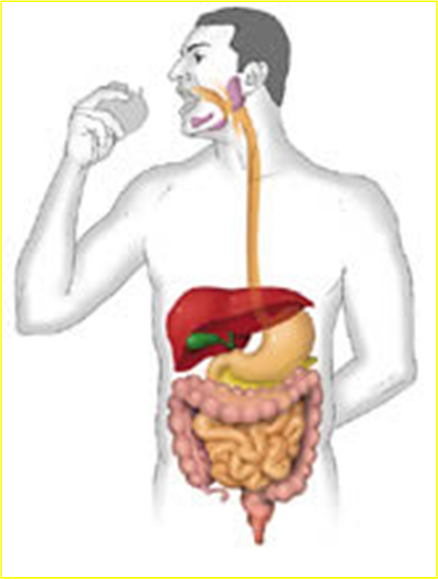 ZAŠTITA I NJEGA______________________________________________________ ____________________________________________________________________________________________________________ ______________________________________________________ ______________________________________________________